с. Кичменгский Городок В соответствии с Постановлением Правительства Вологодской области от 01.12.2014 года № 1083 «Об утверждении Порядка определения размера арендной платы за предоставленные в аренду без торгов земельные участки, находящиеся в собственности Вологодской области, и земельные участки, государственная собственность на которые не разграничена, на территории Вологодской области», приказами Департамента имущественных отношений Вологодской области от 20.11.2020 года № 101-н «Об утверждении результатов определения кадастровой стоимости земельных участков категории земель «земли промышленности, энергетики, транспорта, связи, радиовещания, телевидения, информатики, земли для обеспечения космической деятельности, земли обороны, безопасности и земли иного специального назначения», от 20.11.2020 года №102-н «Об утверждении результатов определения кадастровой стоимости земельных участков категории земель «земли сельскохозяйственного назначения» 	Муниципальное Собрание РЕШИЛО:1. Внести в решение Муниципального Собрания Кичменгско-Городецкого муниципального района от 25.02.2020 года № 208 «Об утверждении ставок арендной платы и коэффициентов в отношении земельных участков, государственная собственность на которые не разграничена, на территории Кичменгско-Городецкого муниципального района» изменение, изложив приложение № 2 в новой редакции согласно приложению к настоящему решению.2. Настоящее решение вступает в силу по истечении 10 дней после его опубликования в районной газете «Заря Севера» и распространяется на правоотношения, возникшие с 01.01.2021 года, подлежит размещению на сайте  Кичменгско-Городецкого муниципального района в информационно-телекоммуникационной сети «Интернет».Глава  Кичменгско-Городецкогомуниципального   района                                                                  Л. Н. Дьякова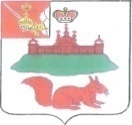 МУНИЦИПАЛЬНОЕ СОБРАНИЕКИЧМЕНГСКО-ГОРОДЕЦКОГО МУНИЦИПАЛЬНОГО РАЙОНАВОЛОГОДСКОЙ ОБЛАСТИМУНИЦИПАЛЬНОЕ СОБРАНИЕКИЧМЕНГСКО-ГОРОДЕЦКОГО МУНИЦИПАЛЬНОГО РАЙОНАВОЛОГОДСКОЙ ОБЛАСТИМУНИЦИПАЛЬНОЕ СОБРАНИЕКИЧМЕНГСКО-ГОРОДЕЦКОГО МУНИЦИПАЛЬНОГО РАЙОНАВОЛОГОДСКОЙ ОБЛАСТИРЕШЕНИЕРЕШЕНИЕРЕШЕНИЕот29.01.2021№280О внесении изменения в решение Муниципального Собрания от 25.02.2020 № 208 "Об утверждении ставок арендной платы и коэффициентов в отношении земельных участков, государственная собственность на которые не разграничена, на территории Кичменгско-Городецкого муниципального района» 